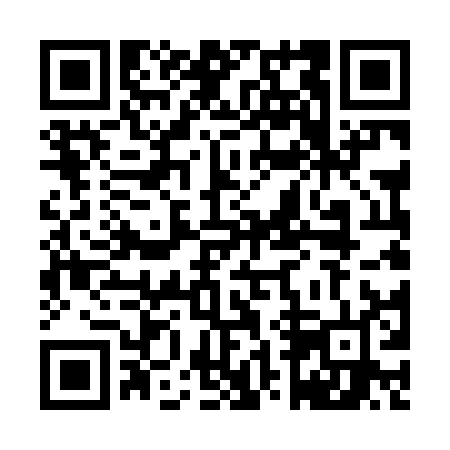 Prayer times for Northeast Ithaca, New York, USAMon 1 Jul 2024 - Wed 31 Jul 2024High Latitude Method: Angle Based RulePrayer Calculation Method: Islamic Society of North AmericaAsar Calculation Method: ShafiPrayer times provided by https://www.salahtimes.comDateDayFajrSunriseDhuhrAsrMaghribIsha1Mon3:485:331:105:138:4710:312Tue3:495:331:105:148:4710:313Wed3:505:341:105:148:4610:304Thu3:515:351:105:148:4610:305Fri3:515:351:115:148:4610:296Sat3:525:361:115:148:4510:297Sun3:535:361:115:148:4510:288Mon3:545:371:115:148:4510:279Tue3:555:381:115:148:4410:2610Wed3:575:391:115:148:4410:2611Thu3:585:391:115:148:4310:2512Fri3:595:401:125:148:4310:2413Sat4:005:411:125:148:4210:2314Sun4:015:421:125:148:4210:2215Mon4:025:431:125:148:4110:2116Tue4:045:431:125:138:4010:2017Wed4:055:441:125:138:3910:1918Thu4:065:451:125:138:3910:1719Fri4:085:461:125:138:3810:1620Sat4:095:471:125:138:3710:1521Sun4:105:481:125:138:3610:1422Mon4:125:491:125:128:3510:1223Tue4:135:501:125:128:3510:1124Wed4:145:511:125:128:3410:1025Thu4:165:521:125:128:3310:0826Fri4:175:531:125:118:3210:0727Sat4:195:541:125:118:3110:0528Sun4:205:551:125:118:3010:0429Mon4:225:561:125:108:2810:0230Tue4:235:571:125:108:2710:0131Wed4:255:581:125:108:269:59